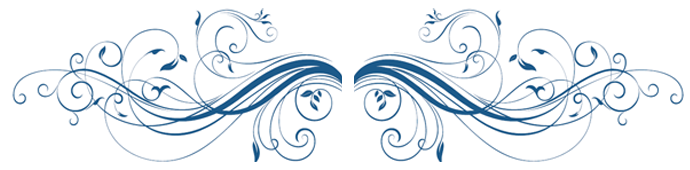 Amici Christmas Menu2 courses 25.95 	3 courses 28.95Starters Zuppa di fagioli e pancetta - Amici’s homemade Italian classic soup of cannellini beans, smoked pancetta, tomato and fresh herbs, served with mixed breads Gamberi All’aglio – Tiger prawns off the shell cooked in white wine, chilli & garlic butter, served with a salad garnish & Ciabatta breadTaleggio fritto – Hand breaded taleggio cheese, fried until golden brown, and served on a bed of salad with a winter spiced cranberry dipArancini ai carciofi – Arborio rice risotto balls filled with finely chopped marinated artichokes and mozzarella coated in breadcrumbs and fried, served with a homemade tomato dip  Main courseAgnello al vino rosso – Slow cooked British lamb shank, topped with a winter vegetable, red wine and port sauce served with minted mashed potato Filetti di orata –Grilled fillets of sea bream cooked with a basil, caper and lemon butter served with sautéed garlic spinach and oven roasted rosemary potatoes Petto di pollo con pesto – Oven baked chicken breast in a cream and mixed herb sauce with sunblush tomatoes, topped with green pesto and served with roasted vegetables and herbed mashed potatoes  Pappardelle vegetariane – Strips of egg pasta cooked with shallots, butter and white wine, tossed with courgette ribbons, wild mushrooms and cherry tomatoes  DessertsPanna cotta al limoncello – A classic Italian panna cotta with limoncello liquor and grated lemon zest Torta di biscotti al formaggio – Cookie dough and caramel cheesecake served with fresh whipped cream and wafer curls Torta al brulee speziato – Winter spiced brulee torte served with fresh whipped cream 